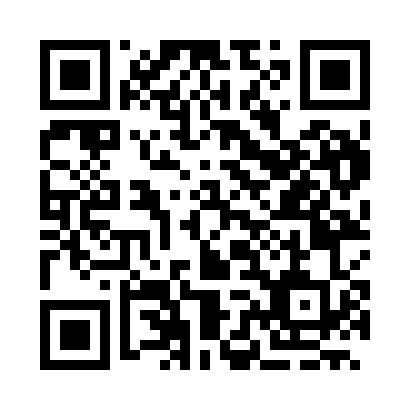 Prayer times for Bilintsi, BulgariaWed 1 May 2024 - Fri 31 May 2024High Latitude Method: Angle Based RulePrayer Calculation Method: Muslim World LeagueAsar Calculation Method: HanafiPrayer times provided by https://www.salahtimes.comDateDayFajrSunriseDhuhrAsrMaghribIsha1Wed4:326:231:266:248:3010:132Thu4:306:211:266:248:3110:153Fri4:286:201:266:258:3210:174Sat4:266:191:256:268:3310:185Sun4:246:171:256:268:3410:206Mon4:226:161:256:278:3510:227Tue4:206:151:256:288:3610:238Wed4:186:141:256:288:3710:259Thu4:176:121:256:298:3910:2710Fri4:156:111:256:308:4010:2811Sat4:136:101:256:308:4110:3012Sun4:116:091:256:318:4210:3213Mon4:096:081:256:318:4310:3314Tue4:086:071:256:328:4410:3515Wed4:066:061:256:338:4510:3716Thu4:046:051:256:338:4610:3817Fri4:036:041:256:348:4710:4018Sat4:016:031:256:348:4810:4219Sun3:596:021:256:358:4910:4320Mon3:586:011:256:368:5010:4521Tue3:566:001:256:368:5110:4622Wed3:555:591:256:378:5210:4823Thu3:535:591:266:378:5310:5024Fri3:525:581:266:388:5410:5125Sat3:505:571:266:388:5510:5326Sun3:495:561:266:398:5610:5427Mon3:485:561:266:398:5710:5528Tue3:475:551:266:408:5710:5729Wed3:455:541:266:418:5810:5830Thu3:445:541:266:418:5911:0031Fri3:435:531:276:429:0011:01